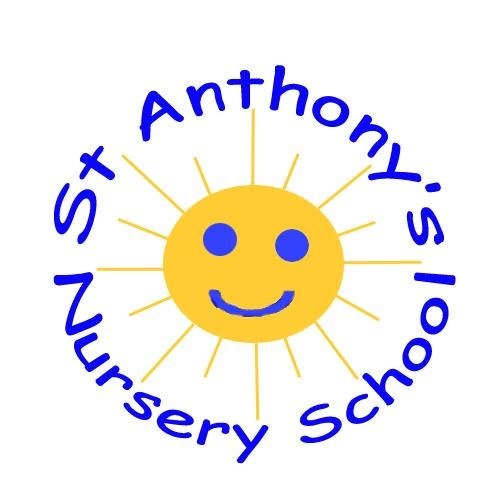 January newsletterWe would like to welcome all our children, parents and carers back to a new term and look forward to seeing all our friends again.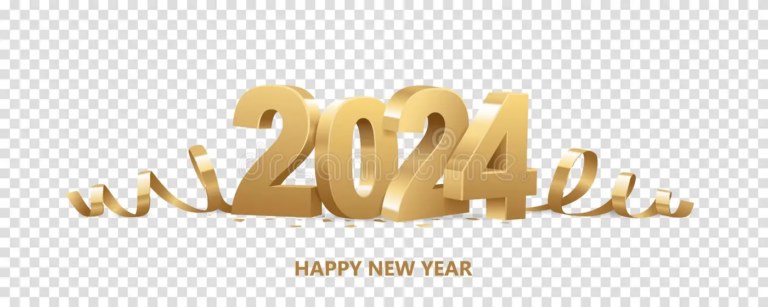 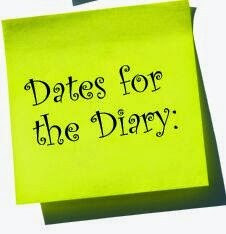 •   Monday 8th January: School reopens to pupils and staff. Normal school dayTuesday 9th January: Admissions opens for pre-school and primary school at 1200https://www.eani.org.uk/parents/admissions/admissions-key-datesThursday 18th January: Strike day-details to followFriday 26th January: Admissions closes at 1200Friday 26th January: Big Garden BirdwatchTheme: Outer Space and Cold Lands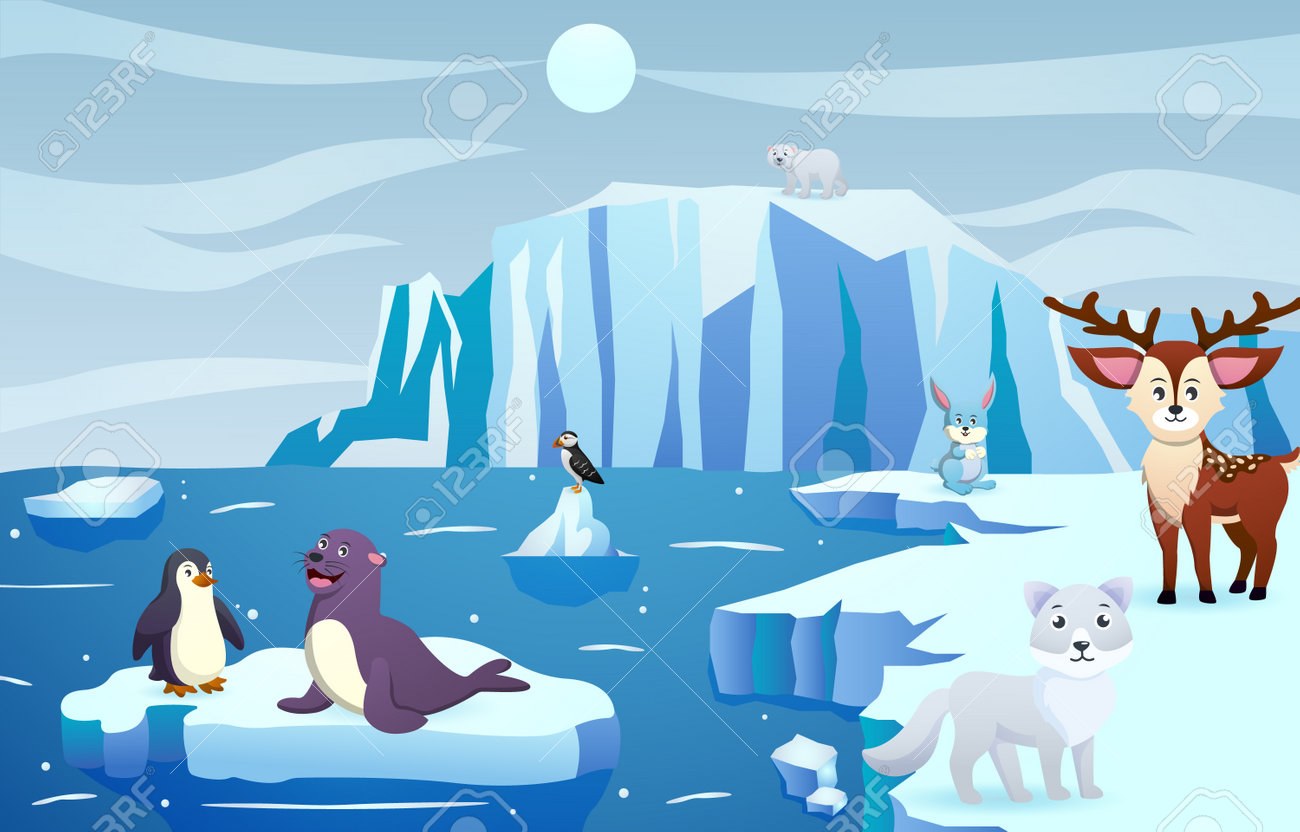 Keeping healthy and staying active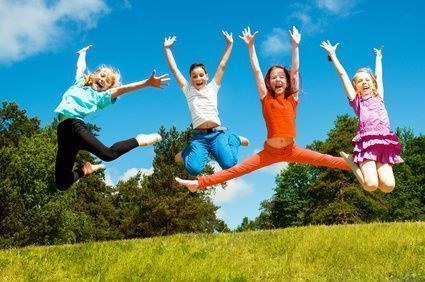 Jump, jiggle and jive are helping to keep us active despite the weather in JanuaryWe are delighted to be able to start Playball sessions facilitated in St. Anthony's Primary School because of parental contributions to our Nursery Fund. Many thanks for all those who contribute.Nursery Fund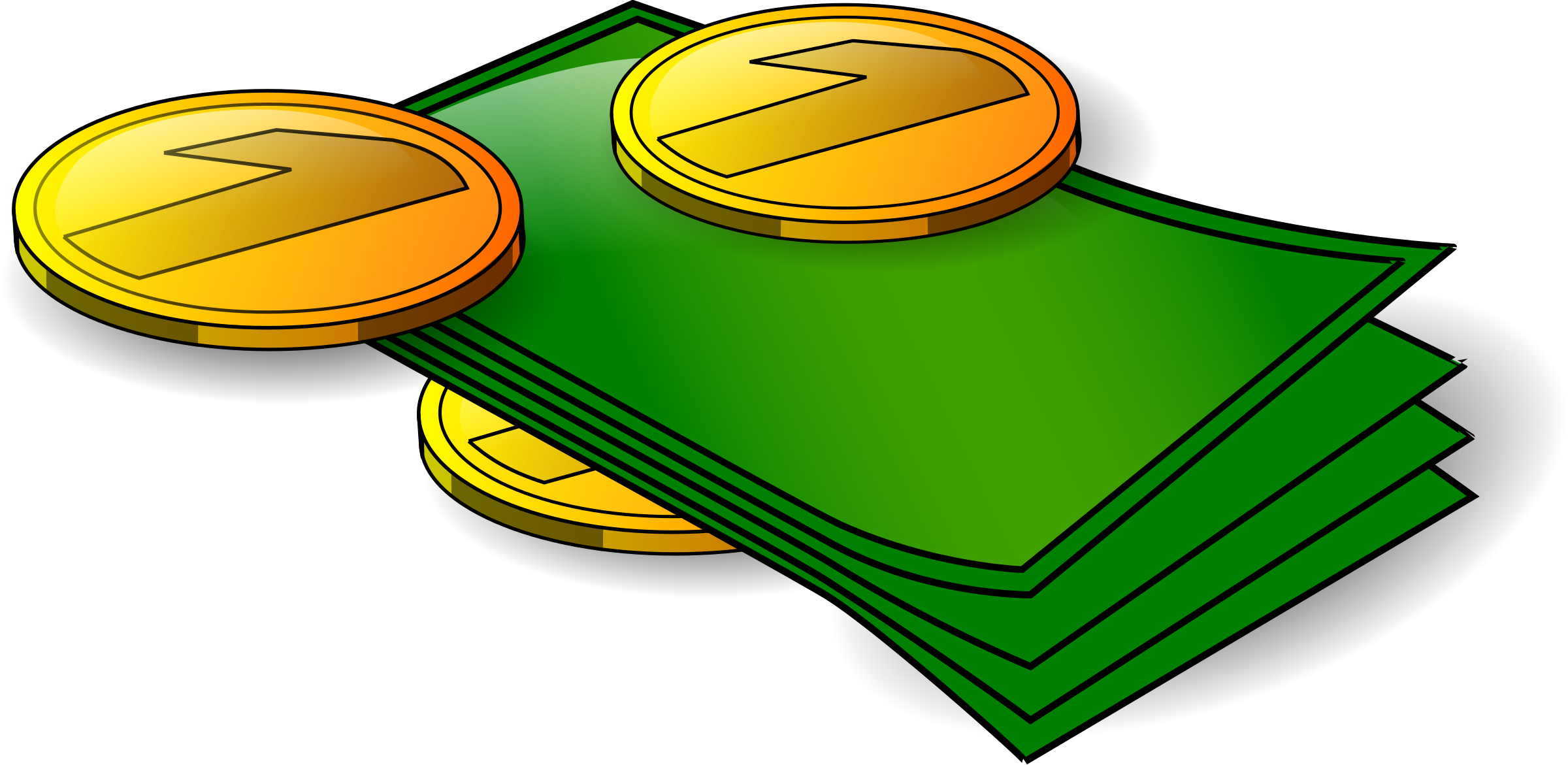 Please use the envelopes for your nursery fund of £5 per week or £25 until mid-termThank you for all donations which are used to book activities and pay for extra resources for our childrenPlease speak to a member of staff if you are unable to payAdmissions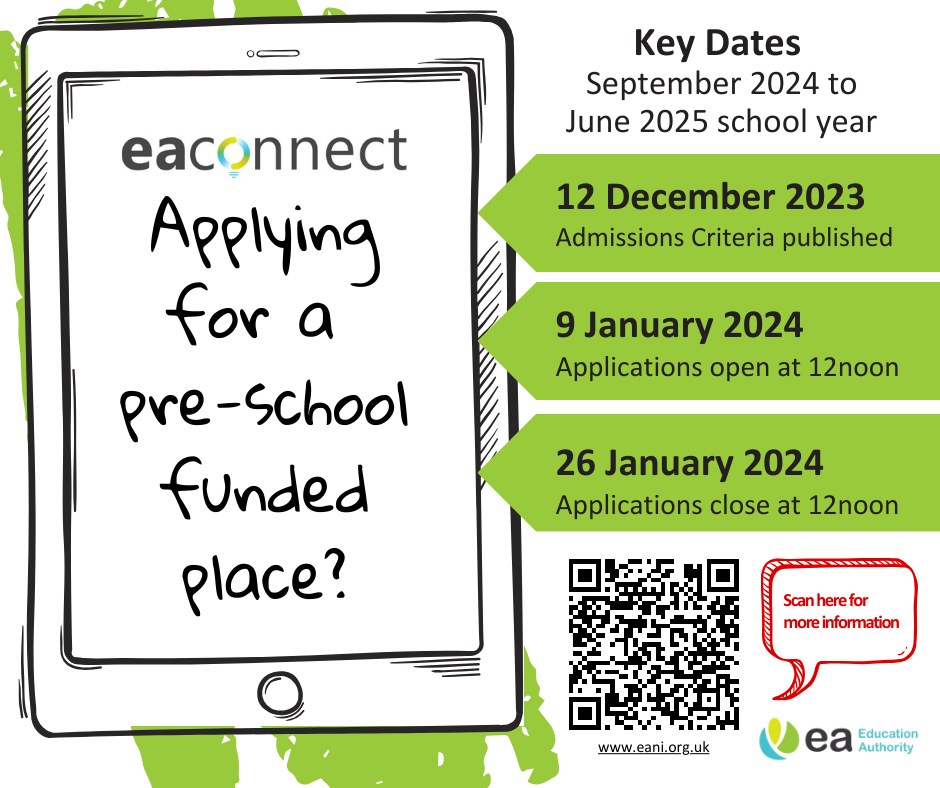 From all your friends...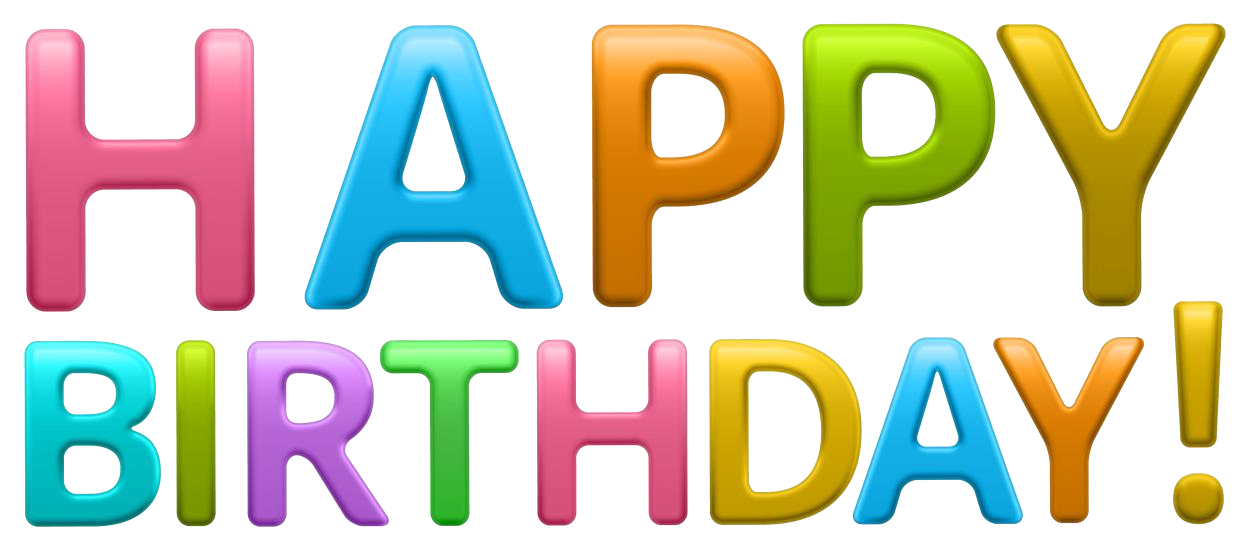 21st January: Harrison McClaySome songs for our topic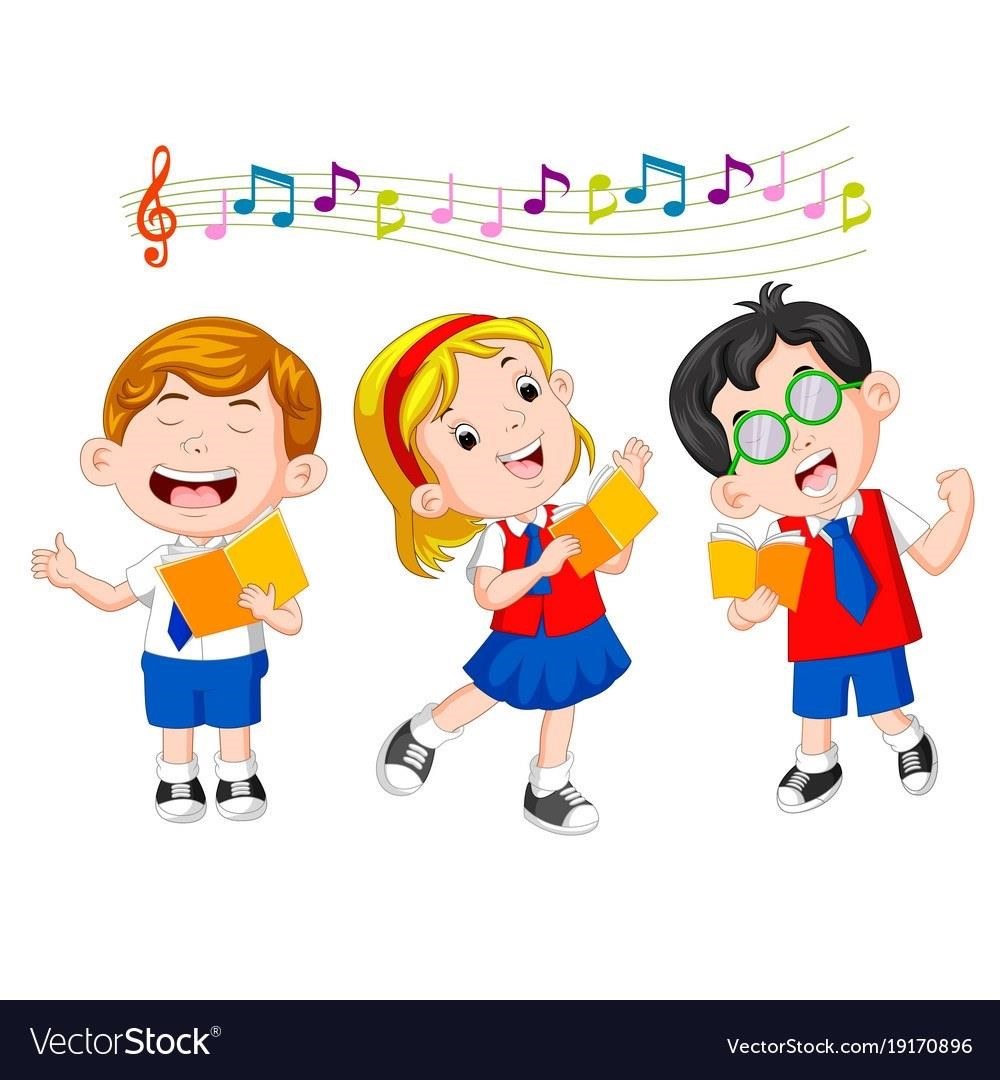 https://www.youtube.com/watch?v=2E3p_51tJx0https://www.youtube.com/watch?v=cdMQOo0UgtgContact Details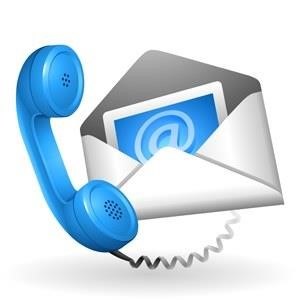 Phone: 02828278645Email: stanthonysnursery@yahoo.co.uk